Po návratu písemka na opakování mechů a karaďorostů!!!! Opakování formou křížovky:Geologické období, kdy zaznamenali kapraďorosty největší rozvojZe stromových přesliček a plavuní vzniklo ………….. ………………….Roční období, kdy má přeslička rolní hnědou lodyhu s výtrusyZnámý druh mechu, jeden z největších u nás, tvoří polštáře, má vzpřímenou lodyžku a úzké protáhlé listySoubor buněk u rostlin, které mají stejný tvar a funkciSamičí pohlavní orgán mechůPříbuzní játrovkám Název těla mechorostůZákladní stavební jednotka živého organismuHasivka orličí je naše největší ………………Zástupci kapraďorostů s vidličnatým větvením stonkuZástupci kapraďorostů, mají postranní stonky v přeslenuSamčí pohlavní orgány mechůRozmnožovací částice mechorostů a kapraďorostů Tajenka: Přečíst si v učebnici text na straně 68 – 69 Kořen semenných rostlin Do sešitu vystřihnout a nalepit poznámky pod čarou – pokud nelze vytisknout, pak přepsat a překreslit do sešitu Vyplnit pracovní sešit na str. 35Orgány semenných rostlinVegetativní – umožňují růst rostliny (kořen, stonek, list)Reprodukční – složí k rozmnožování (květ, plod, semeno)KOŘEN – podzemní část rostlinyFunkce: upevňuje rostlinu v půdě, čerpá z půdy vodu a živiny, zásobní funkce (ukládání látek do zásoby)Přeměny: příchytné (břečťan), bulvy (celer, ředkvička), haustoria – parazitické (jmelí), hlízy (jiřiny), vzdušné kořeny (orchidej)Význam: potrava, krmivo, léčitelství, kořeníStavba:        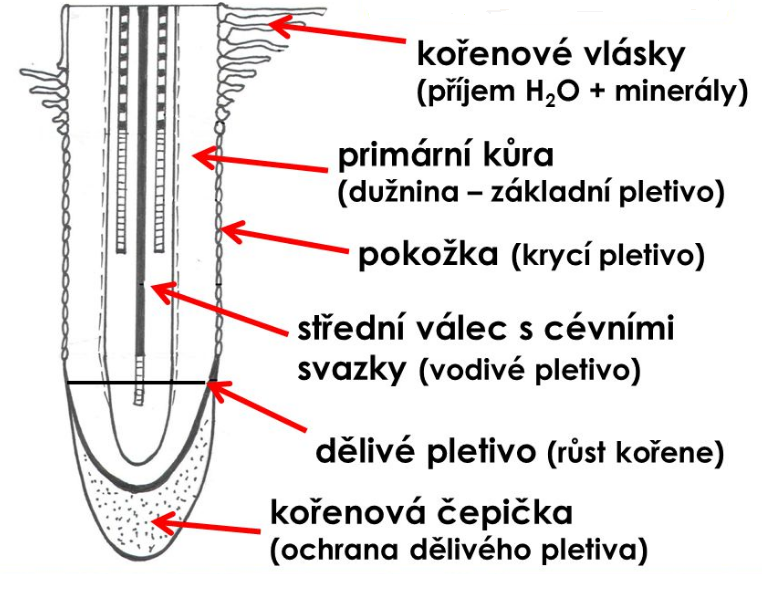 1.2.X3.4.5.6.7.8.X9.10.11.12.13.14.